SRTC 2021 Call for Preservation Projects Application 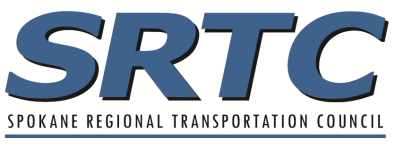 For Years 2022-2023PROJECT TITLE:      AGENCY RANKING (1 = highest priority 4 = lowest):      REQUESTED SRTC REGIONAL FUNDS (STBG)- REQUEST LIMITED TO $1 Million OR LESS: $     General Project InformationAgency or Organization	     	Phone Number	     Contact Person	     	Email Address	     Project Information	Project Location	 Urbanized Area   Urban Small     Rural Federal Functional Classification Project Description Project scope (include termini and length)Existing and proposed conditionsProject purpose and outcomesThe project sponsor must indicate that the project, once completed, will be maintained for the life of the project. Please describe the plan, cycle, funding source and enforcement mechanisms (i.e. snow removal policy) to maintain this project for year-round/four-season use.Project Delivery Tools The project sponsor must certify that they will utilize all project delivery tools available, including eminent domain, to acquire ROW, if necessary, to meet project obligation schedules.AttachmentsVicinity map  Typical Cross Sections  Cost Estimate Project Endorsement form   If possible, please include project GIS shapefile(s) Cost Information (in addition to the Cost Estimate)	Cost estimate notes (optional if additional information is needed)Describe the commitment of secured matching funds or other funds and the status of obtaining any unsecured funds.Note: matching funds must be available at the time of fund obligation.Please indicate if there are any circumstances that could delay the obligation of funds.1. Economic Vitality – 15 Points	Employment and Destination Accessibility	1a (5). To be scored internally by SRTC staff with the maps referenced in the table below (See respective layers in online map)1b (5). Does the project have another connection to economic vitality that is not captured by 1a, or in addition to 1a? Please explain. Examples include - access to other activity centers, tourism, regional trailheads, sports complex. (Score High, Medium, Low)  Freight Network (Internal Use Only)	1c (5). Is this project located on a FGTS classified T1 to T4 route, or on WSDOT’s Truck Freight Economic Corridor? To be scored internally by SRTC staff using the FGTS and WSDOT Truck Freight Economic Corridor (TFEC) Data.T1 – 5 points T2 – 4 pointsT3 or TFEC connector route – 3 pointsT4 – 1 point2. Cooperation and Leadership – 15 Points	Local Planning Alignment	2a (5) Is this project consistent with your Comprehensive plan or other internal local planning objectives? Example - ADA improvements (Score High, Medium, Low)  Agency Coordination	2b (5) Is this project consistent with other external local planning objectives? Example - coordination with STA and transit enhancements due to this project (Score High, Medium, Low) Explain2c (5) Is this project on a CMP Corridor? (Horizon 2040-page 2-51)Scored internally by SRTC staff. Tier 1 CMP Corridor (5 points)Tier 2 CMP Corridor (3 points)3. Stewardship – 15 points	Cost Effectiveness3a (5). The cost effectiveness of the proposed project will be calculated using the following elements: total project cost, miles of thru- traffic lanes preserved and, estimated treatment life or treatment type. A range of cost effectiveness values and their associated points will be determined based upon the calculated values from all submitted applications. (Standard deviation approach)Cost Effectiveness Formula=                                     Total Project Cost                                                        (Thru-Traffic lanes Miles) x (Estimated Treatment Life) Thru-Traffic Lane MilesHow many thru-traffic lane miles are being treated in this project? For example, if you are improving the surface of a 1-mile segment with four travel lanes, that would be 4 miles of thru-traffic lane miles. Second example, if you are improving the surface of a 1-mile segment with two lanes and a center turn lane for the entire length, that would be 2 miles of thru-traffic lane miles. The center turn lane is not a thru-traffic lane. Estimated Treatment Life           Chip Seal (all chip seals will use a 6-year lifespan)  Grind and Overlay (all grind and overlays will use a 14-year lifespan)**Treatment Life Values were derived from the WSDOT TAMP Page 29 , Exhibit 4-4  Roadway Usage	3b (5). What is the ADT and source of ADT? Urban 0-4,999 (1)     5,000-9,999 (2)    10,000-14,999 (3)    15,000-19,999 (4)    >19.999 (5)     orRural 0-499 (1)         500-999 (2)           1,000-1,499 (3)     	1,500-1,999 (4)       >1,999 (5)     Funding	3c (5). Does this project have additional local/state match funds above the required 13.5%? If so, please describe:	6.5% over required local/state match (total 20% match or more) (3)	11.5% over required local/state match (total 25% match or more) (5)		4. Systems Operations, Maintenance and Preservation – 40 Points	Condition	4a (30). Structural Condition Preservation -30 pointsWhat is the pavement OCI and what year was the last measurement? OCI 41-55 (10 points) OCI 56-65 (20 points) OCI 66-85 (30 points)National Highway System	4b (10) Is the project on: Scored internally by SRTC staff. ☐ The National Highway System (NHS) (10 points)? (Horizon 2040, page 2-22)☐ A Minor Arterial or Major Collector (5 points)?5. Quality of life and Mobility – 15 Points	 Bicycle and Pedestrian Improvements	5a (5) Does this project benefit pedestrian transportation and/or mobility? Example – Crosswalk enhancements Explain5b (5) Is this project on the SRTC Regional Bike Priority Network and will it improve pavement condition in the bike lane/shoulder/travel way? (Horizon 2040, Page 4-4)ExplainIf not on the SRTC Regional Bike Priority Network, does this project benefit bicycle transportation? Explain (3)Population 	5c (5). The project is located within an area of significant existing population.Scored internally by SRTC staff by population density based on US Census blocks:High – 5 pointsMedium –3 pointsLow – 1 point2021 SRTC Call for Preservation Projects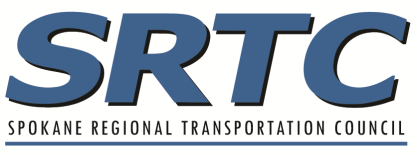 Local Agency Project Endorsement PROJECT TITLE:      The attached project application reflects established local funding priorities consistent with the adopted local plans and/or programs. The project described is financially feasible; local match revenue identified on the project application is available and will be committed to the project if it receives the requested grant.  Costs identified in the application represent accurate planning level estimates needed to accomplish the work described herein. As stated in policy 6.1 of the 2018 TIP Guidebook, any cost overruns are the responsibility of the project sponsor. The project sponsor must certify that they will utilize all project delivery tools available, including eminent domain, to acquire ROW, if necessary, to meet project obligation schedules.The use of federal funds for this project entails administrative and project compliance for which the project sponsor will be responsible.This project has the full endorsement of the governing body/leadership of this agency or organization. This document must be signed by a person in a position or a representative of a governing body that has the authority to make decisions for the entire organization. It is up to the applicant to determine the appropriate representative to sign this endorsement. Name and Title of Designated Representative__________________________________________			     Signature of Designated Representative					DateProjectScoreCategoryCriteriaand Requirements5 Provides a critical connection within or between two or more core areas (see employment core map)Increasing the efficiency of one or more modes to an employment core.3Serves a regionally significant employment center (see employment center map)Improving or enhancing the movement of workers, freight, and/or services to/from an employment center.1Serves a regional transportation center (see transportation center map)Improving access to terminals (air, transit, or multimodal).